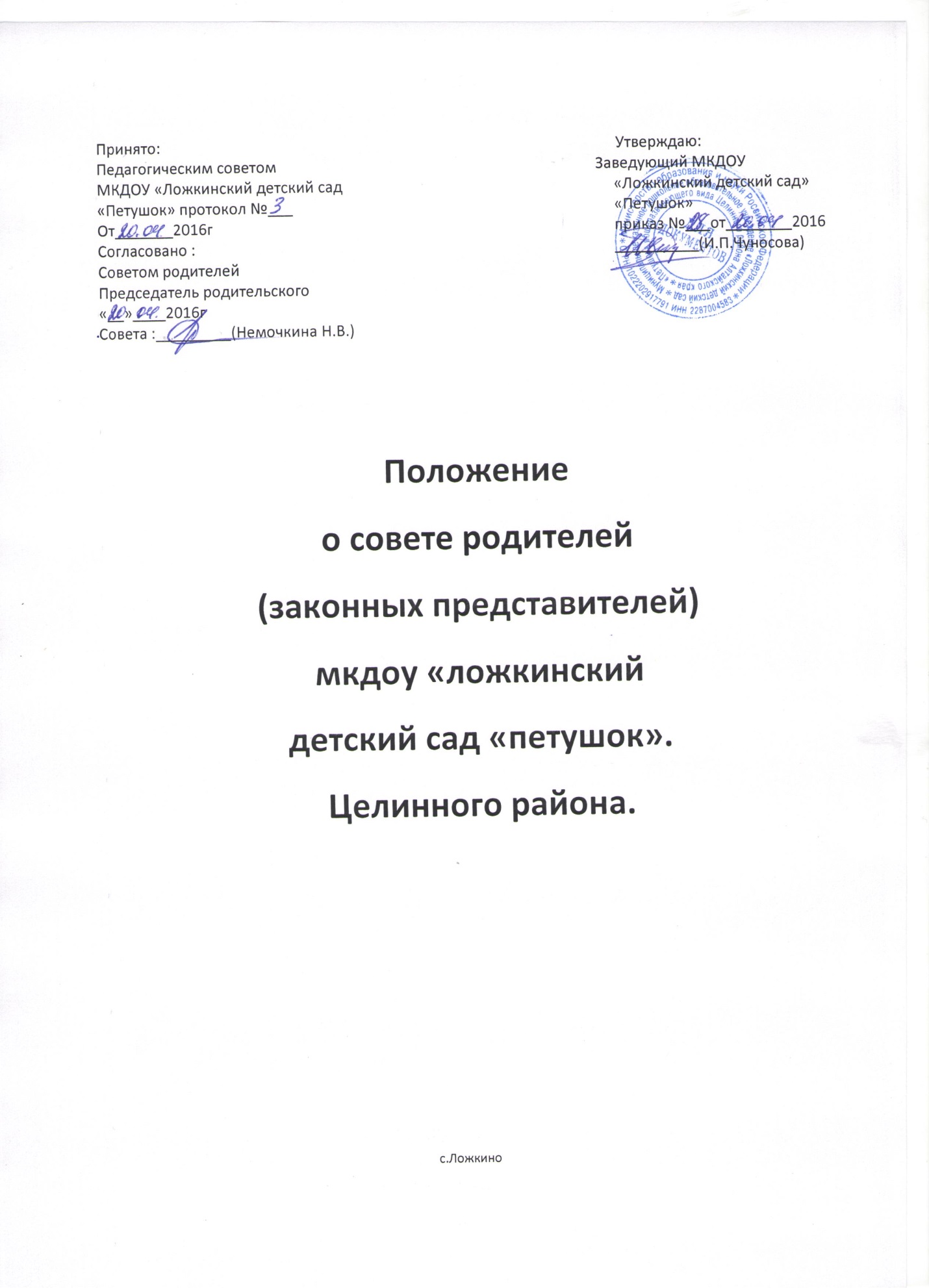 Положениео Совете родителей (законных представителей)МКДОУ  «Ложкинского детского сада «Петушок».1. Общие положения«Положение о Совете родителей» (далее – Положение) регламентирует деятельность  Совета родителей в МКДОУ «Ложкинский детский сад «Петушок»(далее – ДОУ) и устанавливает его компетенцию и пределы полномочий.Настоящее Положение утверждается  приказом Заведующего ДОУ.Совет родителей является органом самоуправления ДОУ и создаётся в целях учета мнения родителей (законных представителей) воспитанников по вопросам управления Учреждением и при принятии локальных нормативных актов, затрагивающих права и законные интересы воспитанников и их родителей.  Совет родителей создаётся решением общего родительского собрания ДОУ в соответствии со ст.29 и 30  Закона «Об образовании в РФ» в редакции от 29.12.2012г. №273-ФЗ.Деятельность Совета родителей осуществляется в соответствии с Конвенцией ООН о правах ребёнка, действующим законодательством Российской Федерации в области образования, Уставом ДОУ и настоящим Положением.2.- Основные задачи2.1. Основными задачами Совета родителей являются:Содействие администрации ДОУ:- в совершенствовании условий для осуществления образовательного процесса;- охраны жизни и здоровья обучающихся;- свободного развития личности;- в защите законных прав и интересов обучающихся и их родителей;- в организации и проведении общесадовских мероприятий.Организация работы с родителями (законными представителями) обучающихся ДОУ по разъяснению их прав и обязанностей, значения всестороннего воспитания ребёнка в семье.3.- Организация деятельности Совета родителей 3.1- постоянный коллегиальный орган общественного самоуправления,  действующий в целях развития и совершенствования образовательного и воспитательного процесса, взаимодействия родителей, опекунов (законных представителей), общественности и ДОУ.  3.2-В состав Совета родителей входят родители (законные представители) детей, посещающих ДОУ. Совет родителей  выбирает из своего состава председателя и секретаря сроком на 1 учебный год. 3.3-Одни и те же лица могут входить в состав Совета родителей  более одного срока подряд. Совет родителей работает по плану, составляющему часть годового плана работы Учреждения.3.4-Заседания Совета родителей созываются не реже 1 раза в квартал.4.4.-Заседания Совета родителей правомочны, если на них присутствует не менее половины его состава 4.5.-Решение Совета родителей принимается открытым голосованием и считается принятым, если за него проголосовало не менее двух третей присутствующих. 4.6-При равном количестве голосов решающим является голос председателя Совета родителей.4.- Компетенция Совета родителей (законных представителей) ДОУ ,права и ответственность членов совета :4.1- обсуждает локальные акты ДОУ, касающиеся взаимодействия с родительской общественностью, решает вопрос о внесении в них необходимых изменений и дополнений;4.2- рассматривает вопросы оказания платных  образовательных, оздоровительных услуг воспитанникам;4.3.- заслушивает отчеты заведующего о создании условий для реализации образовательных программ в ДОУ;4.4- участвует в подведении итогов деятельности дошкольной организации  за учебный год по вопросам работы с родительской общественностью;4.5- оказывает помощь дошкольной организации в работе с неблагополучными семьями;4.6- вносит предложения по совершенствованию педагогического процесса в ДОУ;4.7- содействует организации совместных с родителями (законными представителями) мероприятий в ДОУ - родительских собраний, родительских клубов, Дней открытых дверей и др.;4.8- оказывает посильную помощь  дошкольной организации в укреплении материально-технической базы, благоустройству его помещений, детских площадок и территории силами родительской общественности;4.9- привлекает к спонсорской и шефской помощи заинтересованных организаций для финансовой поддержки  ДОУ;4.10- совместно с руководством ДОУ контролирует организацию качества питания воспитанников, медицинского обслуживания;4.11- вместе с заведующим  ДОУ  принимает решение о поощрении, награждении благодарственными письмами наиболее активных представителей родительской общественности..        5.-  Члены совета обязаны:5.1-соблюдать настоящее Положение, участвовать в заседаниях совета;5.2-защищать интересы воспитанников дошкольного образовательного учреждения, их родителей;5.3.-доводить информацию о решениях совета до органов общественного управления в учреждении;5.4.-принимать активное участие в мероприятиях,5.3.-пропагандировать среди родителей основные направления деятельности муниципальной системы дошкольного образования;5.5.-пропагандировать положительный опыт воспитания детей в семье и детском саду;5.6.-взаимодействовать с другими социальными институтами;5.7.-знать и соблюдать законодательство в области образования, семейного воспитания.6.- Делопроизводство.6.1.-Совет родителей ведет протоколы своих заседаний. Протоколы пишет секретарь, избранный Советом родителей сроком  на 1 год.       .6.2.-Каждый протокол подписывается председателем Совета родителей и секретарем.6.3.-Протоколы хранятся в делах ДОУ в течение пяти лет. 